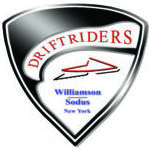 Meetings held 7:00pm every first Tuesday of the month, September thru May @ The Pub Club, 7639 North Centenary Road, Sodus, New York.  williamsondriftriders@gmail.com Called to order @ 7:00pm23 Members were present including a quorum of the BODIntroduction - Mike KellockClub officers President Michael Kellock, VP John Janssen, Treasurer Rod Spafford, Secretary/Webmaster Bob Porter, Director/Trail Master: Mark Barnes, Director: Tim Gulick, Director: John Avery and Groomer Coordinator: TBDReading of March minutes: Exceptions – Members passed on reading of minutesBODElections – BOD Results:President – Mike Kellock ran unopposed and was re-electedSecretary – Bob Porter ran unopposed and was re-electedDirector #2 – Tim Gulick ran unopposed and was re-electedDirector #1 (due to resignation, one year remaining in term) – Nancy Oneill was elected by the BOD. OtherGroomer Coordinator – Nominations – John Avery and Isaac Defisher BOD to draft groomer expectations & responsibilities – BOD vote deferred SOP’s to be developed for Club Pub, etc.State and County     Mike KellockMike filled out application, have exceeded potential grantHave 60 days from 4/1 to submitBill in house to raise registration fees to $145 w/o club, $64 w/ clubThis will add 50% to groomer fundNYSSAAnnual NYSSA Forum April 22 – 24 in SyracuseDarlene will be attendingGPS has been completed for 95% of trailsMike entered information on APGroomer Report    TBDShould always be looking at ways to improve grooming equipmentGroomers should be lubricated in FallDiscussion on staging groomers at places along system would save timeStaging at barn allows for inspection and PMQuestion was raised if a Groomer Certification is needed to operate WDR’s groomersNo, but preferredBenefits of a groomer cert – Understand conditions, more complete training, WDR has areas where training can be doneIt is helpful to know how to perform maintenance on groomersNeed additional volunteers to help with groomers, no experience necessaryAll groomers and drags need to be cleanedGilbert - 5400 - 5410 – Hyfax will be completed 4/12.  Tracks to be re-installed on next working WednesdayOff season event use of the groomer barn has disrupted groomer maintenance Trails     Mark BE. Williamson needs to be completedBalance of signs will be picked up this weekendWhen signs are picked up, volunteers should be informed to keep signs with the sections they were removed fromMain corridors should get new signs, old signs to secondaries Have sign put up at club indicating where trailer parking is allowedGet Bobcat prior to hunting seasonDan Frank ditch still needs to be movedVan Slyck Road/ Ridge by the church – need to re-stake reroute and add Quiet Please and 25MPH signs Reroute at Mobil next yearMay need stone by feed store mudholeChallenging to get the stone inBurger King – Trailers parking in exit Mgr. requesting signs – will install next yearNeed expressed for a toboggan for sleds to pull to carry toolsA committee to be formed for trail communicationTrail captains need to be responsible for improvements on their sections of trailsSuggestion was made to have a checklist to communicate what was completed on the trailsNeed to complete some trail work in the summer - Discussion deferred to April BOD meetingLandowner RelationsGrooming was best everUpcoming Events2022 BBQ’s (Sundays)May 15, June 19, July 17, August 14Looking for additional volunteersVintage Sled Show Sunday, September 11, 2022Cash Bash Saturday, October 15, 2022Need to review Cash Bash ticket prices and prizesEaster Egg Hunt – April 10, 2022Hide eggs @ 7:30amBreakfast @ 9:00amKids egg hunt @ 10:30amBreakfast with Santa - TBDMarketing ItemsWDR sponsored Williamson Recreation Chicken BBQ dates displayed on shirtsWade W. was able to convert volunteer hours to a check to the clubMembers can select WDR as charity on Amazon Smile Disbatch Brewery will sponsor2020 Super Raffle tickets are available, $5ea with a portion going to the Club.  Drawing April 23, 2022.Ron Miller has sold 350 ticketsClub gets 50% of salesSponsorship – Kiosk prep and Trail Signs - If you know of any potential sponsors, please let Rod knowTrail Junction Kiosk setup is complete, have received $2,450 in sponsorship with another $600 confirmed but not collectedDiscussing an incentive to sell more Cash Bash TicketsSeller of winning ticket or most tickets soldAdjourned – 7:42pmNext General Meeting:  5/3/2022